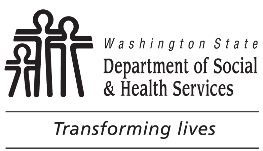 	Removing communication barriers for people who are	Deaf    Hard of Hearing    Late-Deafened    Deaf-Blind    Speech Disabled	Removing communication barriers for people who are	Deaf    Hard of Hearing    Late-Deafened    Deaf-Blind    Speech Disabled	Removing communication barriers for people who are	Deaf    Hard of Hearing    Late-Deafened    Deaf-Blind    Speech Disabled	Removing communication barriers for people who are	Deaf    Hard of Hearing    Late-Deafened    Deaf-Blind    Speech Disabled	Removing communication barriers for people who are	Deaf    Hard of Hearing    Late-Deafened    Deaf-Blind    Speech DisabledTED Program Pilot Project: 
Application for Emergency Alerting Device KITTED Program Pilot Project: 
Application for Emergency Alerting Device KITTED Program Pilot Project: 
Application for Emergency Alerting Device KITTED Program Pilot Project: 
Application for Emergency Alerting Device KITTED Program Pilot Project: 
Application for Emergency Alerting Device KITTED Program Pilot Project: 
Application for Emergency Alerting Device KITThe Telecommunication Equipment Distribution (TED) program within the Office of the Deaf and Hard of Hearing (ODHH) is conducting a pilot project to provide Emergency Alerting Device (EAD) Kits to Deaf and Hard of Hearing TED Program clients.  Washington State residents ages 4 and up who are deaf, hard of hearing, late-deafened, or deaf-blind are eligible to apply to receive EAD Kits.This application has the information you will need to complete the process.  If you have any questions or need help filling out the application, you may contact the TED Program.The Telecommunication Equipment Distribution (TED) program within the Office of the Deaf and Hard of Hearing (ODHH) is conducting a pilot project to provide Emergency Alerting Device (EAD) Kits to Deaf and Hard of Hearing TED Program clients.  Washington State residents ages 4 and up who are deaf, hard of hearing, late-deafened, or deaf-blind are eligible to apply to receive EAD Kits.This application has the information you will need to complete the process.  If you have any questions or need help filling out the application, you may contact the TED Program.The Telecommunication Equipment Distribution (TED) program within the Office of the Deaf and Hard of Hearing (ODHH) is conducting a pilot project to provide Emergency Alerting Device (EAD) Kits to Deaf and Hard of Hearing TED Program clients.  Washington State residents ages 4 and up who are deaf, hard of hearing, late-deafened, or deaf-blind are eligible to apply to receive EAD Kits.This application has the information you will need to complete the process.  If you have any questions or need help filling out the application, you may contact the TED Program.The Telecommunication Equipment Distribution (TED) program within the Office of the Deaf and Hard of Hearing (ODHH) is conducting a pilot project to provide Emergency Alerting Device (EAD) Kits to Deaf and Hard of Hearing TED Program clients.  Washington State residents ages 4 and up who are deaf, hard of hearing, late-deafened, or deaf-blind are eligible to apply to receive EAD Kits.This application has the information you will need to complete the process.  If you have any questions or need help filling out the application, you may contact the TED Program.The Telecommunication Equipment Distribution (TED) program within the Office of the Deaf and Hard of Hearing (ODHH) is conducting a pilot project to provide Emergency Alerting Device (EAD) Kits to Deaf and Hard of Hearing TED Program clients.  Washington State residents ages 4 and up who are deaf, hard of hearing, late-deafened, or deaf-blind are eligible to apply to receive EAD Kits.This application has the information you will need to complete the process.  If you have any questions or need help filling out the application, you may contact the TED Program.CONTENTSThe Telecommunication Equipment Distribution (TED) program within the Office of the Deaf and Hard of Hearing (ODHH) is conducting a pilot project to provide Emergency Alerting Device (EAD) Kits to Deaf and Hard of Hearing TED Program clients.  Washington State residents ages 4 and up who are deaf, hard of hearing, late-deafened, or deaf-blind are eligible to apply to receive EAD Kits.This application has the information you will need to complete the process.  If you have any questions or need help filling out the application, you may contact the TED Program.The Telecommunication Equipment Distribution (TED) program within the Office of the Deaf and Hard of Hearing (ODHH) is conducting a pilot project to provide Emergency Alerting Device (EAD) Kits to Deaf and Hard of Hearing TED Program clients.  Washington State residents ages 4 and up who are deaf, hard of hearing, late-deafened, or deaf-blind are eligible to apply to receive EAD Kits.This application has the information you will need to complete the process.  If you have any questions or need help filling out the application, you may contact the TED Program.The Telecommunication Equipment Distribution (TED) program within the Office of the Deaf and Hard of Hearing (ODHH) is conducting a pilot project to provide Emergency Alerting Device (EAD) Kits to Deaf and Hard of Hearing TED Program clients.  Washington State residents ages 4 and up who are deaf, hard of hearing, late-deafened, or deaf-blind are eligible to apply to receive EAD Kits.This application has the information you will need to complete the process.  If you have any questions or need help filling out the application, you may contact the TED Program.The Telecommunication Equipment Distribution (TED) program within the Office of the Deaf and Hard of Hearing (ODHH) is conducting a pilot project to provide Emergency Alerting Device (EAD) Kits to Deaf and Hard of Hearing TED Program clients.  Washington State residents ages 4 and up who are deaf, hard of hearing, late-deafened, or deaf-blind are eligible to apply to receive EAD Kits.This application has the information you will need to complete the process.  If you have any questions or need help filling out the application, you may contact the TED Program.The Telecommunication Equipment Distribution (TED) program within the Office of the Deaf and Hard of Hearing (ODHH) is conducting a pilot project to provide Emergency Alerting Device (EAD) Kits to Deaf and Hard of Hearing TED Program clients.  Washington State residents ages 4 and up who are deaf, hard of hearing, late-deafened, or deaf-blind are eligible to apply to receive EAD Kits.This application has the information you will need to complete the process.  If you have any questions or need help filling out the application, you may contact the TED Program.Cover Page	1FAQ	2KIT Contents	2Application	3 – 4**	You MUST return both pages of this form.Office of the Deaf and Hard of Hearing
Telecommunication Equipment Distribution ProgramOffice of the Deaf and Hard of Hearing
Telecommunication Equipment Distribution ProgramOffice of the Deaf and Hard of Hearing
Telecommunication Equipment Distribution ProgramOffice of the Deaf and Hard of Hearing
Telecommunication Equipment Distribution ProgramOffice of the Deaf and Hard of Hearing
Telecommunication Equipment Distribution ProgramOffice of the Deaf and Hard of Hearing
Telecommunication Equipment Distribution ProgramTED Program
PO Box 45301TED Program
PO Box 45301(800) 422-7930 V/TTY(360) 725-3450 V/TTY(360) 725-3456 FAX(800) 422-7930 V/TTY(360) 725-3450 V/TTY(360) 725-3456 FAXVideophone:	360-339-7755E-mail: robiskd@dshs.wa.govWeb : http://odhh.dshs.wa.govVideophone:	360-339-7755E-mail: robiskd@dshs.wa.govWeb : http://odhh.dshs.wa.govTo receive equipment, you must:	Complete the Application for EAD Kit	Mail your application to the TED Program at the address above or send by email to odhh@dshs.wa.gov. To receive equipment, you must:	Complete the Application for EAD Kit	Mail your application to the TED Program at the address above or send by email to odhh@dshs.wa.gov. To receive equipment, you must:	Complete the Application for EAD Kit	Mail your application to the TED Program at the address above or send by email to odhh@dshs.wa.gov. When your application is accepted and processed, we will:Send you a letter telling you the status of your request.Add your name to the next equipment distribution list.Ship the equipment to you.	For more information about the application process, see Frequently Asked Questions in Program Information (page 2).When your application is accepted and processed, we will:Send you a letter telling you the status of your request.Add your name to the next equipment distribution list.Ship the equipment to you.	For more information about the application process, see Frequently Asked Questions in Program Information (page 2).When your application is accepted and processed, we will:Send you a letter telling you the status of your request.Add your name to the next equipment distribution list.Ship the equipment to you.	For more information about the application process, see Frequently Asked Questions in Program Information (page 2).Applications can be made available in other formats.  Please contact ODHH to request an alternate format or other languages.Applications can be made available in other formats.  Please contact ODHH to request an alternate format or other languages.Applications can be made available in other formats.  Please contact ODHH to request an alternate format or other languages.Applications can be made available in other formats.  Please contact ODHH to request an alternate format or other languages.Applications can be made available in other formats.  Please contact ODHH to request an alternate format or other languages.Applications can be made available in other formats.  Please contact ODHH to request an alternate format or other languages.Frequently Asked Questions (FAQ)Do I have to pay for equipment?Because ODHH is conducting a pilot project, the emergency alerting kits are being provided at no cost to clients in exchange for feedback on the devices being issued.  The equipment will become the property of the client.  As a participant in the Pilot Project, you may be asked to participate in a survey to assist us in identifying what equipment works best for clients and what other equipment might be necessary.  What income must be reported?You must report any and all sources of income including but not limited to wages, disability benefits, retirement income, social security, and interest.  While your reported income will not disqualify you for participation in the Pilot Project, we ask that you provide the information to help us determine how best to implement a permanent EAD Kit program.What equipment may I choose from?The TED Program has worked with Teltex, Inc. to create a basic Emergency Alerting Device (EAD) Kit that contains a Master Unit with built in alarm clock and land line telephone notification, Wireless Doorbell Button, Vibration Disc, Smoke/CO Transmitter, and Smoke/CO Detector.  Optional accessories such as Baby Cry Sound Signaler Kit, Pager Receiver, and Smartphone Bluetooth Transmitters may be provided if funding is available.  What professionals are authorized to sign my Pilot Project application form?The following individuals are authorized to certify an applicant’s eligibility:A person who is licensed or certified by the Department of Health to provide health care in the state of Washington;An audiologist or hearing aid fitter / dispenser in the State of Washington;A deaf specialist or coordinator at one of the community service centers for the deaf and hard of hearing in the state;Staff from a qualified Washington state agency;A vocational rehabilitation counselor within the State of Washington;A deaf‐blind specialist or coordinator at an organization that serves deaf‐blind people within the State of Washington;When will I receive equipment?The process to receive equipment can take four (4) to eight (8) weeks depending on inventory availability.  EAD KITS will be shipped directly to you by our vendor.  Because this is a pilot project, there is a limited number of kits available during the initial phase of the trial.  Tear off the application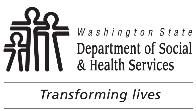 TED Program Pilot Project: Application for Emergency Alerting KitTED Program Pilot Project: Application for Emergency Alerting KitTED Program Pilot Project: Application for Emergency Alerting KitTED Program Pilot Project: Application for Emergency Alerting KitTED Program Pilot Project: Application for Emergency Alerting KitTED Program Pilot Project: Application for Emergency Alerting KitTED Program Pilot Project: Application for Emergency Alerting KitOFFICE USE ONLYTear off the applicationTED Program Pilot Project: Application for Emergency Alerting KitTED Program Pilot Project: Application for Emergency Alerting KitTED Program Pilot Project: Application for Emergency Alerting KitTED Program Pilot Project: Application for Emergency Alerting KitTED Program Pilot Project: Application for Emergency Alerting KitTED Program Pilot Project: Application for Emergency Alerting KitTED Program Pilot Project: Application for Emergency Alerting KitDate ReceivedTear off the applicationTED Program Pilot Project: Application for Emergency Alerting KitTED Program Pilot Project: Application for Emergency Alerting KitTED Program Pilot Project: Application for Emergency Alerting KitTED Program Pilot Project: Application for Emergency Alerting KitTED Program Pilot Project: Application for Emergency Alerting KitTED Program Pilot Project: Application for Emergency Alerting KitTED Program Pilot Project: Application for Emergency Alerting KitTear off the applicationIncomplete applications may be returned and result in a delay of service.  Print or type clearly and send to ODHH@dshs.wa.gov or mail to:  TED Program, PO Box 45301, Olympia, WA 98504-5301.Incomplete applications may be returned and result in a delay of service.  Print or type clearly and send to ODHH@dshs.wa.gov or mail to:  TED Program, PO Box 45301, Olympia, WA 98504-5301.Incomplete applications may be returned and result in a delay of service.  Print or type clearly and send to ODHH@dshs.wa.gov or mail to:  TED Program, PO Box 45301, Olympia, WA 98504-5301.Incomplete applications may be returned and result in a delay of service.  Print or type clearly and send to ODHH@dshs.wa.gov or mail to:  TED Program, PO Box 45301, Olympia, WA 98504-5301.Incomplete applications may be returned and result in a delay of service.  Print or type clearly and send to ODHH@dshs.wa.gov or mail to:  TED Program, PO Box 45301, Olympia, WA 98504-5301.Incomplete applications may be returned and result in a delay of service.  Print or type clearly and send to ODHH@dshs.wa.gov or mail to:  TED Program, PO Box 45301, Olympia, WA 98504-5301.Incomplete applications may be returned and result in a delay of service.  Print or type clearly and send to ODHH@dshs.wa.gov or mail to:  TED Program, PO Box 45301, Olympia, WA 98504-5301.Incomplete applications may be returned and result in a delay of service.  Print or type clearly and send to ODHH@dshs.wa.gov or mail to:  TED Program, PO Box 45301, Olympia, WA 98504-5301.Incomplete applications may be returned and result in a delay of service.  Print or type clearly and send to ODHH@dshs.wa.gov or mail to:  TED Program, PO Box 45301, Olympia, WA 98504-5301.Tear off the applicationHow did you hear about the TED EAD program?	Friend or family member		Magazine or newsletter	Medical professional		Presentation or information booth	TV advertisement		Other:       How did you hear about the TED EAD program?	Friend or family member		Magazine or newsletter	Medical professional		Presentation or information booth	TV advertisement		Other:       How did you hear about the TED EAD program?	Friend or family member		Magazine or newsletter	Medical professional		Presentation or information booth	TV advertisement		Other:       How did you hear about the TED EAD program?	Friend or family member		Magazine or newsletter	Medical professional		Presentation or information booth	TV advertisement		Other:       How did you hear about the TED EAD program?	Friend or family member		Magazine or newsletter	Medical professional		Presentation or information booth	TV advertisement		Other:       How did you hear about the TED EAD program?	Friend or family member		Magazine or newsletter	Medical professional		Presentation or information booth	TV advertisement		Other:       How did you hear about the TED EAD program?	Friend or family member		Magazine or newsletter	Medical professional		Presentation or information booth	TV advertisement		Other:       Have you received equipment from the TED Program in the past?  Yes	  No	  Don’t knowHave you received equipment from the TED Program in the past?  Yes	  No	  Don’t knowTear off the applicationSection 1. Applicant InformationSection 1. Applicant InformationSection 1. Applicant InformationSection 1. Applicant InformationSection 1. Applicant InformationSection 1. Applicant InformationSection 1. Applicant InformationSection 1. Applicant InformationSection 1. Applicant InformationTear off the application1.  Last name, first name, middle initial
     1.  Last name, first name, middle initial
     1.  Last name, first name, middle initial
     1.  Last name, first name, middle initial
     1.  Last name, first name, middle initial
     1.  Last name, first name, middle initial
     1.  Last name, first name, middle initial
     1.  Last name, first name, middle initial
     2.  Gender        Male       Female Tear off the application3.  Home address (include apartment number)	City	State	Zip Code
     	     	     	     3.  Home address (include apartment number)	City	State	Zip Code
     	     	     	     3.  Home address (include apartment number)	City	State	Zip Code
     	     	     	     3.  Home address (include apartment number)	City	State	Zip Code
     	     	     	     3.  Home address (include apartment number)	City	State	Zip Code
     	     	     	     3.  Home address (include apartment number)	City	State	Zip Code
     	     	     	     3.  Home address (include apartment number)	City	State	Zip Code
     	     	     	     3.  Home address (include apartment number)	City	State	Zip Code
     	     	     	     3.  Home address (include apartment number)	City	State	Zip Code
     	     	     	     Tear off the application4.  Mailing address (if different)	City	State	Zip Code
     	     	     	     4.  Mailing address (if different)	City	State	Zip Code
     	     	     	     4.  Mailing address (if different)	City	State	Zip Code
     	     	     	     4.  Mailing address (if different)	City	State	Zip Code
     	     	     	     4.  Mailing address (if different)	City	State	Zip Code
     	     	     	     4.  Mailing address (if different)	City	State	Zip Code
     	     	     	     4.  Mailing address (if different)	City	State	Zip Code
     	     	     	     4.  Mailing address (if different)	City	State	Zip Code
     	     	     	     4.  Mailing address (if different)	City	State	Zip Code
     	     	     	     Tear off the application5.  Community / Facility name (i.e., nursing home, apartment complex)
     5.  Community / Facility name (i.e., nursing home, apartment complex)
     5.  Community / Facility name (i.e., nursing home, apartment complex)
     5.  Community / Facility name (i.e., nursing home, apartment complex)
     5.  Community / Facility name (i.e., nursing home, apartment complex)
     5.  Community / Facility name (i.e., nursing home, apartment complex)
     5.  Community / Facility name (i.e., nursing home, apartment complex)
     5.  Community / Facility name (i.e., nursing home, apartment complex)
     6.  County 
     Tear off the application7.  Telephone number (include area code)
     	 Voice	 VP	 TTY	7.  Telephone number (include area code)
     	 Voice	 VP	 TTY	7.  Telephone number (include area code)
     	 Voice	 VP	 TTY	7.  Telephone number (include area code)
     	 Voice	 VP	 TTY	8.  Cell phone number (include area code)
     	 Voice    VP    TTY	8.  Cell phone number (include area code)
     	 Voice    VP    TTY	8.  Cell phone number (include area code)
     	 Voice    VP    TTY	8.  Cell phone number (include area code)
     	 Voice    VP    TTY	8.  Cell phone number (include area code)
     	 Voice    VP    TTY	Tear off the application9.  Email address9.  Email address9.  Email address9.  Email address9.  Email address9.  Email address9.  Email address9.  Email address9.  Email addressTear off the application10.  Social Security Number (optional)
     10.  Social Security Number (optional)
     10.  Social Security Number (optional)
     11. Best times to contact 
     11. Best times to contact 
     11. Best times to contact 
     11. Best times to contact 
     11. Best times to contact 
     13.	Date of Birth (required)
     Tear off the application14.  Alternate contact person / messageName	14.  Alternate contact person / messageName	14.  Alternate contact person / messageName	14.  Alternate contact person / messageName	14.  Alternate contact person / messageName	14.  Alternate contact person / messageName	14.  Alternate contact person / messageName	14.  Alternate contact person / messageName	RelationshipTear off the applicationTelephone number (include area code)
     	 Voice	 VP	 TTY	Telephone number (include area code)
     	 Voice	 VP	 TTY	Telephone number (include area code)
     	 Voice	 VP	 TTY	Telephone number (include area code)
     	 Voice	 VP	 TTY	E-mail address
     E-mail address
     E-mail address
     E-mail address
     E-mail address
     Tear off the applicationSection 2.  ProfileSection 2.  ProfileSection 2.  ProfileSection 2.  ProfileSection 2.  ProfileSection 2.  ProfileSection 2.  ProfileSection 2.  ProfileSection 2.  ProfileTear off the application1.	Financial information (required):	Family size:     	Monthly income:  $     	Annual income:  $     1.	Financial information (required):	Family size:     	Monthly income:  $     	Annual income:  $     1.	Financial information (required):	Family size:     	Monthly income:  $     	Annual income:  $     1.	Financial information (required):	Family size:     	Monthly income:  $     	Annual income:  $     1.	Financial information (required):	Family size:     	Monthly income:  $     	Annual income:  $     1.	Financial information (required):	Family size:     	Monthly income:  $     	Annual income:  $     1.	Financial information (required):	Family size:     	Monthly income:  $     	Annual income:  $     1.	Financial information (required):	Family size:     	Monthly income:  $     	Annual income:  $     1.	Financial information (required):	Family size:     	Monthly income:  $     	Annual income:  $     Tear off the application2.  Disability (required for eligibility)		  Deaf	  Deaf-Blind 	  Hard of Hearing	  Late-Deafened2.  Disability (required for eligibility)		  Deaf	  Deaf-Blind 	  Hard of Hearing	  Late-Deafened2.  Disability (required for eligibility)		  Deaf	  Deaf-Blind 	  Hard of Hearing	  Late-Deafened2.  Disability (required for eligibility)		  Deaf	  Deaf-Blind 	  Hard of Hearing	  Late-Deafened3. In addition to hearing loss or speech disability:	a.  Do you have low vision?	 Yes    No	b.  Are you blind?	 Yes    No	c.  Do you have limited mobility?	 Yes    No3. In addition to hearing loss or speech disability:	a.  Do you have low vision?	 Yes    No	b.  Are you blind?	 Yes    No	c.  Do you have limited mobility?	 Yes    No3. In addition to hearing loss or speech disability:	a.  Do you have low vision?	 Yes    No	b.  Are you blind?	 Yes    No	c.  Do you have limited mobility?	 Yes    No3. In addition to hearing loss or speech disability:	a.  Do you have low vision?	 Yes    No	b.  Are you blind?	 Yes    No	c.  Do you have limited mobility?	 Yes    No3. In addition to hearing loss or speech disability:	a.  Do you have low vision?	 Yes    No	b.  Are you blind?	 Yes    No	c.  Do you have limited mobility?	 Yes    NoTear off the application4.	Communication preferences4.	Communication preferences4.	Communication preferences4.	Communication preferences4.	Communication preferences4.	Communication preferences4.	Communication preferences4.	Communication preferences4.	Communication preferencesTear off the application	a.	Sign language:		  ASL	  PSE		  SEE	  Tactile	a.	Sign language:		  ASL	  PSE		  SEE	  Tactileb.	Spoken:	  Speaking	  Lip readingb.	Spoken:	  Speaking	  Lip readingb.	Spoken:	  Speaking	  Lip readingc.    Writingc.    Writingc.    Writingc.    WritingTear off the application	a.	Sign language:		  ASL	  PSE		  SEE	  Tactile	a.	Sign language:		  ASL	  PSE		  SEE	  Tactileb.	Spoken:	  Speaking	  Lip readingb.	Spoken:	  Speaking	  Lip readingb.	Spoken:	  Speaking	  Lip readingd.    Other:d.    Other:d.    Other:d.    Other:Tear off the application	e.	What language do you speak?		  English       Other:       		f.	Do you need an interpreter?    Yes       No		e.	What language do you speak?		  English       Other:       		f.	Do you need an interpreter?    Yes       No		e.	What language do you speak?		  English       Other:       		f.	Do you need an interpreter?    Yes       No		e.	What language do you speak?		  English       Other:       		f.	Do you need an interpreter?    Yes       No		e.	What language do you speak?		  English       Other:       		f.	Do you need an interpreter?    Yes       No		e.	What language do you speak?		  English       Other:       		f.	Do you need an interpreter?    Yes       No		e.	What language do you speak?		  English       Other:       		f.	Do you need an interpreter?    Yes       No		e.	What language do you speak?		  English       Other:       		f.	Do you need an interpreter?    Yes       No		e.	What language do you speak?		  English       Other:       		f.	Do you need an interpreter?    Yes       No	Tear off the application5.	Are you of Hispanic origin?       	   Yes       NoThe Spanish / Hispanic / Latino question is about ethnicity, not race. Please continue to answer the following question by marking one or more boxes to indicate what you consider your race to be (check all that apply):  White	  American Indian or Alaskan Native	  Native Hawaiian or Pacific Islander  Black or African American	  Asian	  Other race5.	Are you of Hispanic origin?       	   Yes       NoThe Spanish / Hispanic / Latino question is about ethnicity, not race. Please continue to answer the following question by marking one or more boxes to indicate what you consider your race to be (check all that apply):  White	  American Indian or Alaskan Native	  Native Hawaiian or Pacific Islander  Black or African American	  Asian	  Other race5.	Are you of Hispanic origin?       	   Yes       NoThe Spanish / Hispanic / Latino question is about ethnicity, not race. Please continue to answer the following question by marking one or more boxes to indicate what you consider your race to be (check all that apply):  White	  American Indian or Alaskan Native	  Native Hawaiian or Pacific Islander  Black or African American	  Asian	  Other race5.	Are you of Hispanic origin?       	   Yes       NoThe Spanish / Hispanic / Latino question is about ethnicity, not race. Please continue to answer the following question by marking one or more boxes to indicate what you consider your race to be (check all that apply):  White	  American Indian or Alaskan Native	  Native Hawaiian or Pacific Islander  Black or African American	  Asian	  Other race5.	Are you of Hispanic origin?       	   Yes       NoThe Spanish / Hispanic / Latino question is about ethnicity, not race. Please continue to answer the following question by marking one or more boxes to indicate what you consider your race to be (check all that apply):  White	  American Indian or Alaskan Native	  Native Hawaiian or Pacific Islander  Black or African American	  Asian	  Other race5.	Are you of Hispanic origin?       	   Yes       NoThe Spanish / Hispanic / Latino question is about ethnicity, not race. Please continue to answer the following question by marking one or more boxes to indicate what you consider your race to be (check all that apply):  White	  American Indian or Alaskan Native	  Native Hawaiian or Pacific Islander  Black or African American	  Asian	  Other race5.	Are you of Hispanic origin?       	   Yes       NoThe Spanish / Hispanic / Latino question is about ethnicity, not race. Please continue to answer the following question by marking one or more boxes to indicate what you consider your race to be (check all that apply):  White	  American Indian or Alaskan Native	  Native Hawaiian or Pacific Islander  Black or African American	  Asian	  Other race5.	Are you of Hispanic origin?       	   Yes       NoThe Spanish / Hispanic / Latino question is about ethnicity, not race. Please continue to answer the following question by marking one or more boxes to indicate what you consider your race to be (check all that apply):  White	  American Indian or Alaskan Native	  Native Hawaiian or Pacific Islander  Black or African American	  Asian	  Other race5.	Are you of Hispanic origin?       	   Yes       NoThe Spanish / Hispanic / Latino question is about ethnicity, not race. Please continue to answer the following question by marking one or more boxes to indicate what you consider your race to be (check all that apply):  White	  American Indian or Alaskan Native	  Native Hawaiian or Pacific Islander  Black or African American	  Asian	  Other raceSection 3.  Equipment SelectionSection 3.  Equipment SelectionSection 3.  Equipment SelectionSection 3.  Equipment SelectionSection 3.  Equipment SelectionSection 3.  Equipment SelectionSection 3.  Equipment SelectionSection 3.  Equipment SelectionSection 3.  Equipment SelectionSection 3.  Equipment SelectionBasic Emergency Alert Kit.  Standard EAD Kit contains:  Master unit with alarm clock and landline phone notification, wireless doorbell button, vibration disc, Smoke / CO Transmitter, and Smoke / CO Detector	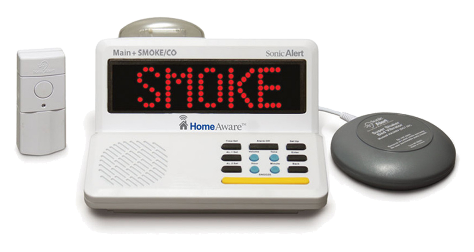 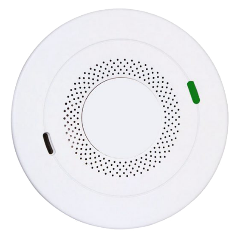 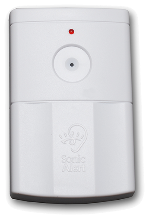 Basic Emergency Alert Kit.  Standard EAD Kit contains:  Master unit with alarm clock and landline phone notification, wireless doorbell button, vibration disc, Smoke / CO Transmitter, and Smoke / CO Detector	Basic Emergency Alert Kit.  Standard EAD Kit contains:  Master unit with alarm clock and landline phone notification, wireless doorbell button, vibration disc, Smoke / CO Transmitter, and Smoke / CO Detector	Basic Emergency Alert Kit.  Standard EAD Kit contains:  Master unit with alarm clock and landline phone notification, wireless doorbell button, vibration disc, Smoke / CO Transmitter, and Smoke / CO Detector	Basic Emergency Alert Kit.  Standard EAD Kit contains:  Master unit with alarm clock and landline phone notification, wireless doorbell button, vibration disc, Smoke / CO Transmitter, and Smoke / CO Detector	Basic Emergency Alert Kit.  Standard EAD Kit contains:  Master unit with alarm clock and landline phone notification, wireless doorbell button, vibration disc, Smoke / CO Transmitter, and Smoke / CO Detector	Basic Emergency Alert Kit.  Standard EAD Kit contains:  Master unit with alarm clock and landline phone notification, wireless doorbell button, vibration disc, Smoke / CO Transmitter, and Smoke / CO Detector	Basic Emergency Alert Kit.  Standard EAD Kit contains:  Master unit with alarm clock and landline phone notification, wireless doorbell button, vibration disc, Smoke / CO Transmitter, and Smoke / CO Detector	Basic Emergency Alert Kit.  Standard EAD Kit contains:  Master unit with alarm clock and landline phone notification, wireless doorbell button, vibration disc, Smoke / CO Transmitter, and Smoke / CO Detector	Basic Emergency Alert Kit.  Standard EAD Kit contains:  Master unit with alarm clock and landline phone notification, wireless doorbell button, vibration disc, Smoke / CO Transmitter, and Smoke / CO Detector	2.	When funding is available, optional accessories to the EAD Kit may be provided.  The following optional devices are compatible with the Standard EAD kit:  Baby Cry Sound Signaler	  Pager vibrating receiver	  Smartphone Bluetooth Transmitter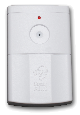 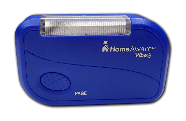 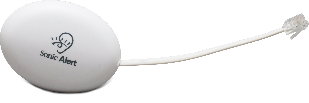 2.	When funding is available, optional accessories to the EAD Kit may be provided.  The following optional devices are compatible with the Standard EAD kit:  Baby Cry Sound Signaler	  Pager vibrating receiver	  Smartphone Bluetooth Transmitter2.	When funding is available, optional accessories to the EAD Kit may be provided.  The following optional devices are compatible with the Standard EAD kit:  Baby Cry Sound Signaler	  Pager vibrating receiver	  Smartphone Bluetooth Transmitter2.	When funding is available, optional accessories to the EAD Kit may be provided.  The following optional devices are compatible with the Standard EAD kit:  Baby Cry Sound Signaler	  Pager vibrating receiver	  Smartphone Bluetooth Transmitter2.	When funding is available, optional accessories to the EAD Kit may be provided.  The following optional devices are compatible with the Standard EAD kit:  Baby Cry Sound Signaler	  Pager vibrating receiver	  Smartphone Bluetooth Transmitter2.	When funding is available, optional accessories to the EAD Kit may be provided.  The following optional devices are compatible with the Standard EAD kit:  Baby Cry Sound Signaler	  Pager vibrating receiver	  Smartphone Bluetooth Transmitter2.	When funding is available, optional accessories to the EAD Kit may be provided.  The following optional devices are compatible with the Standard EAD kit:  Baby Cry Sound Signaler	  Pager vibrating receiver	  Smartphone Bluetooth Transmitter2.	When funding is available, optional accessories to the EAD Kit may be provided.  The following optional devices are compatible with the Standard EAD kit:  Baby Cry Sound Signaler	  Pager vibrating receiver	  Smartphone Bluetooth Transmitter2.	When funding is available, optional accessories to the EAD Kit may be provided.  The following optional devices are compatible with the Standard EAD kit:  Baby Cry Sound Signaler	  Pager vibrating receiver	  Smartphone Bluetooth Transmitter2.	When funding is available, optional accessories to the EAD Kit may be provided.  The following optional devices are compatible with the Standard EAD kit:  Baby Cry Sound Signaler	  Pager vibrating receiver	  Smartphone Bluetooth TransmitterBy signing Section 4. below, you authorize ODHH to provide your name, mailing address, and contact information to the contracted vendor for the purpose of shipping equipment and providing warranty services.By signing Section 4. below, you authorize ODHH to provide your name, mailing address, and contact information to the contracted vendor for the purpose of shipping equipment and providing warranty services.By signing Section 4. below, you authorize ODHH to provide your name, mailing address, and contact information to the contracted vendor for the purpose of shipping equipment and providing warranty services.By signing Section 4. below, you authorize ODHH to provide your name, mailing address, and contact information to the contracted vendor for the purpose of shipping equipment and providing warranty services.By signing Section 4. below, you authorize ODHH to provide your name, mailing address, and contact information to the contracted vendor for the purpose of shipping equipment and providing warranty services.By signing Section 4. below, you authorize ODHH to provide your name, mailing address, and contact information to the contracted vendor for the purpose of shipping equipment and providing warranty services.By signing Section 4. below, you authorize ODHH to provide your name, mailing address, and contact information to the contracted vendor for the purpose of shipping equipment and providing warranty services.By signing Section 4. below, you authorize ODHH to provide your name, mailing address, and contact information to the contracted vendor for the purpose of shipping equipment and providing warranty services.By signing Section 4. below, you authorize ODHH to provide your name, mailing address, and contact information to the contracted vendor for the purpose of shipping equipment and providing warranty services.By signing Section 4. below, you authorize ODHH to provide your name, mailing address, and contact information to the contracted vendor for the purpose of shipping equipment and providing warranty services.Section 4.  Client SignatureSection 4.  Client SignatureSection 4.  Client SignatureSection 4.  Client SignatureSection 4.  Client SignatureSection 4.  Client SignatureSection 4.  Client SignatureSection 4.  Client SignatureSection 4.  Client SignatureSection 4.  Client SignatureI certify (or declare) under penalty of perjury under the laws of the State of Washington that information on this form is true and correct.I certify (or declare) under penalty of perjury under the laws of the State of Washington that information on this form is true and correct.I certify (or declare) under penalty of perjury under the laws of the State of Washington that information on this form is true and correct.I certify (or declare) under penalty of perjury under the laws of the State of Washington that information on this form is true and correct.I certify (or declare) under penalty of perjury under the laws of the State of Washington that information on this form is true and correct.I certify (or declare) under penalty of perjury under the laws of the State of Washington that information on this form is true and correct.I certify (or declare) under penalty of perjury under the laws of the State of Washington that information on this form is true and correct.I certify (or declare) under penalty of perjury under the laws of the State of Washington that information on this form is true and correct.I certify (or declare) under penalty of perjury under the laws of the State of Washington that information on this form is true and correct.I certify (or declare) under penalty of perjury under the laws of the State of Washington that information on this form is true and correct.1.  Signature	Date1.  Signature	Date1.  Signature	Date1.  Signature	Date1.  Signature	Date1.  Signature	Date1.  Signature	Date1.  Signature	Date1.  Signature	Date1.  Signature	Date2.  Person completing application (if other than applicant)Name2.  Person completing application (if other than applicant)Name2.  Person completing application (if other than applicant)Name2.  Person completing application (if other than applicant)Name2.  Person completing application (if other than applicant)Name2.  Person completing application (if other than applicant)Name2.  Person completing application (if other than applicant)NameRelationship
     Relationship
     Relationship
     Telephone number (include area code)
     	 Voice	 VP	 TTY	Telephone number (include area code)
     	 Voice	 VP	 TTY	Telephone number (include area code)
     	 Voice	 VP	 TTY	Telephone number (include area code)
     	 Voice	 VP	 TTY	Telephone number (include area code)
     	 Voice	 VP	 TTY	Telephone number (include area code)
     	 Voice	 VP	 TTY	Telephone number (include area code)
     	 Voice	 VP	 TTY	E-mail address
     E-mail address
     E-mail address
     Section 5.  Professional CertificationSection 5.  Professional CertificationSection 5.  Professional CertificationSection 5.  Professional CertificationSection 5.  Professional CertificationSection 5.  Professional CertificationSection 5.  Professional CertificationSection 5.  Professional CertificationSection 5.  Professional CertificationSection 5.  Professional CertificationProfessional must sign the application to certify hearing loss.Instructions to “Professional”:  By signing below, you attest that you are aware of the extent of the applicant’s hearing loss believe they can benefit from the requested equipment in Section 3.Professional must sign the application to certify hearing loss.Instructions to “Professional”:  By signing below, you attest that you are aware of the extent of the applicant’s hearing loss believe they can benefit from the requested equipment in Section 3.Professional must sign the application to certify hearing loss.Instructions to “Professional”:  By signing below, you attest that you are aware of the extent of the applicant’s hearing loss believe they can benefit from the requested equipment in Section 3.Professional must sign the application to certify hearing loss.Instructions to “Professional”:  By signing below, you attest that you are aware of the extent of the applicant’s hearing loss believe they can benefit from the requested equipment in Section 3.Professional must sign the application to certify hearing loss.Instructions to “Professional”:  By signing below, you attest that you are aware of the extent of the applicant’s hearing loss believe they can benefit from the requested equipment in Section 3.Professional must sign the application to certify hearing loss.Instructions to “Professional”:  By signing below, you attest that you are aware of the extent of the applicant’s hearing loss believe they can benefit from the requested equipment in Section 3.Professional must sign the application to certify hearing loss.Instructions to “Professional”:  By signing below, you attest that you are aware of the extent of the applicant’s hearing loss believe they can benefit from the requested equipment in Section 3.Professional must sign the application to certify hearing loss.Instructions to “Professional”:  By signing below, you attest that you are aware of the extent of the applicant’s hearing loss believe they can benefit from the requested equipment in Section 3.Professional must sign the application to certify hearing loss.Instructions to “Professional”:  By signing below, you attest that you are aware of the extent of the applicant’s hearing loss believe they can benefit from the requested equipment in Section 3.Professional must sign the application to certify hearing loss.Instructions to “Professional”:  By signing below, you attest that you are aware of the extent of the applicant’s hearing loss believe they can benefit from the requested equipment in Section 3.1.	Professional information:  Doctor	  Hearing Aid Fitter / Dispenser  Audiologist	  State Agency Employee  Deaf Specialist	  Voc Rehab Counselor  Deaf-Blind Specialist  Other:       1.	Professional information:  Doctor	  Hearing Aid Fitter / Dispenser  Audiologist	  State Agency Employee  Deaf Specialist	  Voc Rehab Counselor  Deaf-Blind Specialist  Other:       1.	Professional information:  Doctor	  Hearing Aid Fitter / Dispenser  Audiologist	  State Agency Employee  Deaf Specialist	  Voc Rehab Counselor  Deaf-Blind Specialist  Other:       1.	Professional information:  Doctor	  Hearing Aid Fitter / Dispenser  Audiologist	  State Agency Employee  Deaf Specialist	  Voc Rehab Counselor  Deaf-Blind Specialist  Other:       1.	Professional information:  Doctor	  Hearing Aid Fitter / Dispenser  Audiologist	  State Agency Employee  Deaf Specialist	  Voc Rehab Counselor  Deaf-Blind Specialist  Other:       1.	Professional information:  Doctor	  Hearing Aid Fitter / Dispenser  Audiologist	  State Agency Employee  Deaf Specialist	  Voc Rehab Counselor  Deaf-Blind Specialist  Other:       1.	Professional information:  Doctor	  Hearing Aid Fitter / Dispenser  Audiologist	  State Agency Employee  Deaf Specialist	  Voc Rehab Counselor  Deaf-Blind Specialist  Other:       2.	Professional certification2.	Professional certification2.	Professional certification1.	Professional information:  Doctor	  Hearing Aid Fitter / Dispenser  Audiologist	  State Agency Employee  Deaf Specialist	  Voc Rehab Counselor  Deaf-Blind Specialist  Other:       1.	Professional information:  Doctor	  Hearing Aid Fitter / Dispenser  Audiologist	  State Agency Employee  Deaf Specialist	  Voc Rehab Counselor  Deaf-Blind Specialist  Other:       1.	Professional information:  Doctor	  Hearing Aid Fitter / Dispenser  Audiologist	  State Agency Employee  Deaf Specialist	  Voc Rehab Counselor  Deaf-Blind Specialist  Other:       1.	Professional information:  Doctor	  Hearing Aid Fitter / Dispenser  Audiologist	  State Agency Employee  Deaf Specialist	  Voc Rehab Counselor  Deaf-Blind Specialist  Other:       1.	Professional information:  Doctor	  Hearing Aid Fitter / Dispenser  Audiologist	  State Agency Employee  Deaf Specialist	  Voc Rehab Counselor  Deaf-Blind Specialist  Other:       1.	Professional information:  Doctor	  Hearing Aid Fitter / Dispenser  Audiologist	  State Agency Employee  Deaf Specialist	  Voc Rehab Counselor  Deaf-Blind Specialist  Other:       1.	Professional information:  Doctor	  Hearing Aid Fitter / Dispenser  Audiologist	  State Agency Employee  Deaf Specialist	  Voc Rehab Counselor  Deaf-Blind Specialist  Other:       Signature	DateSignature	DateSignature	Date1.	Professional information:  Doctor	  Hearing Aid Fitter / Dispenser  Audiologist	  State Agency Employee  Deaf Specialist	  Voc Rehab Counselor  Deaf-Blind Specialist  Other:       1.	Professional information:  Doctor	  Hearing Aid Fitter / Dispenser  Audiologist	  State Agency Employee  Deaf Specialist	  Voc Rehab Counselor  Deaf-Blind Specialist  Other:       1.	Professional information:  Doctor	  Hearing Aid Fitter / Dispenser  Audiologist	  State Agency Employee  Deaf Specialist	  Voc Rehab Counselor  Deaf-Blind Specialist  Other:       1.	Professional information:  Doctor	  Hearing Aid Fitter / Dispenser  Audiologist	  State Agency Employee  Deaf Specialist	  Voc Rehab Counselor  Deaf-Blind Specialist  Other:       1.	Professional information:  Doctor	  Hearing Aid Fitter / Dispenser  Audiologist	  State Agency Employee  Deaf Specialist	  Voc Rehab Counselor  Deaf-Blind Specialist  Other:       1.	Professional information:  Doctor	  Hearing Aid Fitter / Dispenser  Audiologist	  State Agency Employee  Deaf Specialist	  Voc Rehab Counselor  Deaf-Blind Specialist  Other:       1.	Professional information:  Doctor	  Hearing Aid Fitter / Dispenser  Audiologist	  State Agency Employee  Deaf Specialist	  Voc Rehab Counselor  Deaf-Blind Specialist  Other:       Printed name and titlePrinted name and titlePrinted name and title1.	Professional information:  Doctor	  Hearing Aid Fitter / Dispenser  Audiologist	  State Agency Employee  Deaf Specialist	  Voc Rehab Counselor  Deaf-Blind Specialist  Other:       1.	Professional information:  Doctor	  Hearing Aid Fitter / Dispenser  Audiologist	  State Agency Employee  Deaf Specialist	  Voc Rehab Counselor  Deaf-Blind Specialist  Other:       1.	Professional information:  Doctor	  Hearing Aid Fitter / Dispenser  Audiologist	  State Agency Employee  Deaf Specialist	  Voc Rehab Counselor  Deaf-Blind Specialist  Other:       1.	Professional information:  Doctor	  Hearing Aid Fitter / Dispenser  Audiologist	  State Agency Employee  Deaf Specialist	  Voc Rehab Counselor  Deaf-Blind Specialist  Other:       1.	Professional information:  Doctor	  Hearing Aid Fitter / Dispenser  Audiologist	  State Agency Employee  Deaf Specialist	  Voc Rehab Counselor  Deaf-Blind Specialist  Other:       1.	Professional information:  Doctor	  Hearing Aid Fitter / Dispenser  Audiologist	  State Agency Employee  Deaf Specialist	  Voc Rehab Counselor  Deaf-Blind Specialist  Other:       1.	Professional information:  Doctor	  Hearing Aid Fitter / Dispenser  Audiologist	  State Agency Employee  Deaf Specialist	  Voc Rehab Counselor  Deaf-Blind Specialist  Other:       Telephone numberTelephone numberTelephone number1.	Professional information:  Doctor	  Hearing Aid Fitter / Dispenser  Audiologist	  State Agency Employee  Deaf Specialist	  Voc Rehab Counselor  Deaf-Blind Specialist  Other:       1.	Professional information:  Doctor	  Hearing Aid Fitter / Dispenser  Audiologist	  State Agency Employee  Deaf Specialist	  Voc Rehab Counselor  Deaf-Blind Specialist  Other:       1.	Professional information:  Doctor	  Hearing Aid Fitter / Dispenser  Audiologist	  State Agency Employee  Deaf Specialist	  Voc Rehab Counselor  Deaf-Blind Specialist  Other:       1.	Professional information:  Doctor	  Hearing Aid Fitter / Dispenser  Audiologist	  State Agency Employee  Deaf Specialist	  Voc Rehab Counselor  Deaf-Blind Specialist  Other:       1.	Professional information:  Doctor	  Hearing Aid Fitter / Dispenser  Audiologist	  State Agency Employee  Deaf Specialist	  Voc Rehab Counselor  Deaf-Blind Specialist  Other:       1.	Professional information:  Doctor	  Hearing Aid Fitter / Dispenser  Audiologist	  State Agency Employee  Deaf Specialist	  Voc Rehab Counselor  Deaf-Blind Specialist  Other:       1.	Professional information:  Doctor	  Hearing Aid Fitter / Dispenser  Audiologist	  State Agency Employee  Deaf Specialist	  Voc Rehab Counselor  Deaf-Blind Specialist  Other:       License / certificate number (if applicable)License / certificate number (if applicable)License / certificate number (if applicable)